Transmission Expansion Advisory CommitteePJM Conference and Training CenterOctober 6, 20201:00 p.m. – 3:00 p.m. EPT Administration (1:00-1:10)Welcome, announcements and review of the Anti-trust, Code of Conduct, and Media Participation Guidelines. Review Transmission Expansion Advisory Committee Agenda for this meeting.RTEP Updates (1:10-3:00)Interregional Planning Update Mark Sims, PJM, will provide an update on Interregional Planning.Market Efficiency UpdateNick Dumitriu, PJM, will provide an update on the 2020/2021 Long Term Market Efficiency Window.Generation Deactivation NotificationPhil Yum, PJM, will provide an update on recent generation deactivation notifications.AEP Supplemental ProjectsBart Taberner, AEP, will present a need for a supplemental project in AEP.APS Supplemental ProjectsAndrew Horne, FirstEnergy, will present a solution for a supplemental project in APS.Dominion Supplemental ProjectsTania Jones, Dominion, will present needs and solutions for supplemental projects in Dominion.PECO Supplemental ProjectsJohn Sweriduk, Exelon, will present solutions for supplemental projects in PECO.PSE&G Supplemental ProjectsJames Caristia, PSE&G, will present solutions for supplemental projects in PSE&G.PPL Supplemental ProjectsChris Szmodis, PPL, will present solutions for supplemental projects in PPL. Reliability Analysis UpdateAaron Berner, PJM, will provide an update on the 2020 RTEP analysis.Informational Posting Informational Only – Network Upgrade Notification List of new network upgrades.Informational Only – 2020 Market Efficiency Analysis AssumptionsAssumptions used for the 2020 Market Efficiency analysis. Informational Only – M-3 Process Needs StatusThis spreadsheet allows stakeholders to track process defined in Open Access Transmission Tariff, Attachment M-3 and leading to the development of the supplemental projects.   Informational Only – Aggregate Maps for Supplemental ProjectsAggregate geographic representation of supplemental projects not previously included in Local Plan. Informational Only – Planning Community Open QuestionsOpen questions regarding M-3 projects received through Planning Community.Informational Only - M-3 Action Item ListM-3 action item list received through Planning Community, SRRTEP and TEAC meetings. Author: Ilyana DropkinAntitrust:You may not discuss any topics that violate, or that might appear to violate, the antitrust laws including but not limited to agreements between or among competitors regarding prices, bid and offer practices, availability of service, product design, terms of sale, division of markets, allocation of customers or any other activity that might unreasonably restrain competition.  If any of these items are discussed the chair will re-direct the conversation.  If the conversation still persists, parties will be asked to leave the meeting or the meeting will be adjourned.Code of Conduct:As a mandatory condition of attendance at today's meeting, attendees agree to adhere to the PJM Code of Conduct as detailed in PJM Manual M-34 section 4.5, including, but not limited to, participants' responsibilities and rules regarding the dissemination of meeting discussion and materials.Public Meetings/Media Participation: Unless otherwise noted, PJM stakeholder meetings are open to the public and to members of the media. Members of the media are asked to announce their attendance at all PJM stakeholder meetings at the beginning of the meeting or at the point they join a meeting already in progress. Members of the Media are reminded that speakers at PJM meetings cannot be quoted without explicit permission from the speaker. PJM Members are reminded that "detailed transcriptional meeting notes" and white board notes from "brainstorming sessions" shall not be disseminated. Stakeholders are also not allowed to create audio, video or online recordings of PJM meetings. PJM may create audio, video or online recordings of stakeholder meetings for internal and training purposes, and your participation at such meetings indicates your consent to the same.Participant Identification in WebEx:When logging into the WebEx desktop client, please enter your real first and last name as well as a valid email address. Be sure to select the “call me” option.PJM support staff continuously monitors WebEx connections during stakeholder meetings. Anonymous users or those using false usernames or emails will be dropped from the teleconference.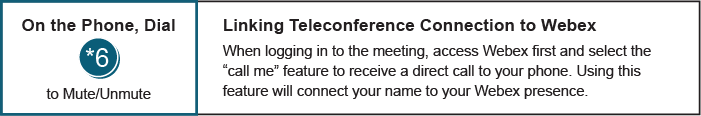 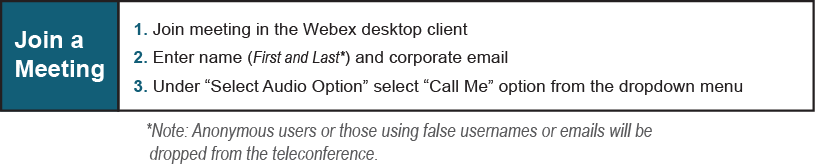 Future Meeting DatesFuture Meeting DatesFuture Meeting DatesWednesday, November 04, 20201:00 p.m. – 3:00 p.m. Transmission Expansion Advisory CommitteePJM Conference & Training Center/ WebExTuesday, December 01, 20201:00 p.m. – 3:00 p.m. Transmission Expansion Advisory CommitteePJM Conference & Training Center/ WebEx